
Submissions online before June 20, 2024(midnight): https://sondages.inrae.fr/index.php/552877?lang=enThis application can be written in English or in French.Application deadline: June 20, 2024 (midnight)Part 1Name of the PhD applicant:      Project title:      Project title in English (if the project is written in French):      Keywords:      Other PhD students currently supervised by the PhD supervisor:Other sources of funding that will be used for the PhD project:Part 2Abstract (250 words)Description of the project (context, objectives, method and strategy, provisional planning, expected outputs, references…) (max. 2500 words excluding references and figures)Note: a project description containing more than 2500 words will not be eligible!SPS PhD Fellowships 2024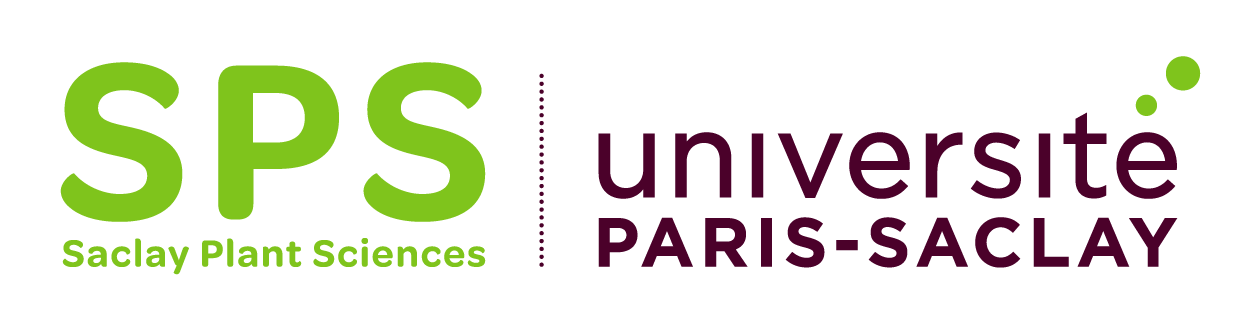 PhD supervisor:Name:	        Institution:      Laboratory:      Email:        Signature:  Research unit director:Name:	        Signature:  Doctoral School:Name of the Doctoral School:       Name of the Director:      Email:        Signature:  Last nameFirst namePhD start dateFunding sourceFunding sourceType of funding (ex: operating costs, travel…)Funds that will be used for the PhD(in euros)